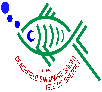 Individual Swimmer Entry Form:  Beachfield Swimming Squad L3 SC Summer Open Sunday July 14th 2024Fill this in (or use your own club’s form) and give to your club gala admissions secretary, or if entering as an individual, post/email to BSS c/o John King, Aisondel, Sexburga Drive, Minster on Sea, Kent ME12 2LB johngking119@live.com including a cheque for the correct amount payable to “BSS” *. Deadline to reach me is 12pm noon on June 14th 2024.*Or preferably pay directly into our account at Barclay’s Bank“BSS”Account Number: 70386758Sort Code: 20 54 11Mark the payment with the name of your club (or if entering individually, the swimmer’s first and second name, followed by the word “Summer”)For centrally made CLUB ENTRIES ONLY – The 8th Beachfield Summer Open Saturday July 14th 2024Club consolidated entry form. Please would club gala secretaries fill this in, if entries are to be done centrally.  Also send the officials’ form and a cheque* payable to “BSS” to John King by June 14th 2024. Also, a Hytek entry file for club entries will be made available on our website by April 14th 2024 for you to send to me. Please kindly still send this form filled in as well though. Name of Club________________________________________________________Name of Contact__________________________ Club Position______________________Email address__________________________________________________________Telephone____________________________________________________________Many thanks – please return all forms and the cheque* (payable to “BSS”) by June 14th 2024 to John King  c/o Beachfield Swimming SquadAisondel Sexburga Drive, Minster on Sea Kent ME12 2LBOr preferably by email to Johngking119@live.comtel  07849295958*Or preferably pay directly into our account at Barclay’s Bank“BSS”Account Number: 70386758Sort Code: 20 54 11Mark the payment with the name of your club (or if entering individually, the swimmer’s first and second name, followed by the word “Summer”)Officials’ Form:  8th Beachfield Swimming Squad Summer Open L3 SC Sunday July 14th 2024Name of club ______________________________________If entries are made centrally, please would your club provide at least 1official for this gala?Full Name of Swimmer:Full Name of Swimmer:Full Name of Swimmer:SE number:SE number:Club:d.o.b.:d.o.b.:Gender:    male/open   or     female   (ring one)Age at 14/7/24   (ring one of):  9yrs  10yrs  11yrs 12yrs 13 years, 14 years, 15+ yearsAge at 14/7/24   (ring one of):  9yrs  10yrs  11yrs 12yrs 13 years, 14 years, 15+ yearsAge at 14/7/24   (ring one of):  9yrs  10yrs  11yrs 12yrs 13 years, 14 years, 15+ yearsName of Contact (e.g. parent)Name of Contact (e.g. parent)Name of Contact (e.g. parent)E mail address of Contact (e.g. parent):                             Telephone of Contact (e.g. parent):E mail address of Contact (e.g. parent):                             Telephone of Contact (e.g. parent):E mail address of Contact (e.g. parent):                             Telephone of Contact (e.g. parent):House address of contact (e.g. parent):House address of contact (e.g. parent):House address of contact (e.g. parent):Tick the events you wish to enter and give the swimmer’s short course personal best time  (or choose NT if he/she hasn’t got a PB in this event)Tick the events you wish to enter and give the swimmer’s short course personal best time  (or choose NT if he/she hasn’t got a PB in this event)Tick the events you wish to enter and give the swimmer’s short course personal best time  (or choose NT if he/she hasn’t got a PB in this event)Event        √ or xShort Course Entry Time (LC converted times are permitted)Short Course Entry Time (LC converted times are permitted)200 IM (£8)50m Free (£6.00)50m Backstroke (£6.00)50m Butterfly (£6.00)50m Breaststroke (£6.00)100m Free (£7.00)100m Backstroke (£7.00)100m Butterfly (£7.00)100m Breaststroke (£7.00)Sub Totals £Number of 200IM entriesX £8.00Number of 100m EntriesX £7.00Number of 50m Entries X £6.00Coach Pass – for access to poolside (strictly controlled)X £12Grand Total£_______ . _____Name of OfficialQualificationAvailability: Session 1 or 2 or Both: 